Структурное подразделение «Детский сад №11 комбинированного вида»
муниципального бюджетного дошкольного образовательного учреждения
«Детский сад «Радуга» комбинированного вида»Индивидуальный проект«Развитие связной речи у старших дошкольников с общим недоразвитием речи средствами пальчикового театра»Долгосрочный2021-2022 учебный год.Шмыгина Анастасия Андреевна,учитель-логопедКраткая аннотация проектаПроект «Развитие связной речи у старших дошкольников с общим недоразвитием речи средствами пальчикового театра» ориентирован на детей старшего дошкольного возраста с общим недоразвитием речи и направлен на повышение уровня развития у них связной речи. Основной идеей проекта является создание на базе образовательной организации театральной студии пальчикового театра «Волшебные пальчики». Занятия в театральной студии проводились два раза в неделю во второй половине дня, длительность занятия  30 минут. Вся коррекционно-педагогическая работа по развитию связной речи у старших дошкольников с общим недоразвитием речи средствами пальчикового театра проходила поэтапного и реализовывалась в рамках одного учебного года:На первом этапе – подготовительном – мы формировали мотивацию у дошкольников к театрализованной деятельности, знакомили детей с кукольным театром, видами кукольного театрального искусства, организовывали просмотр кукольных спектаклей. Второй этап включал работу по знакомству с художественным произведением. Совместно с детьми выбирали художественное произведение (из предложенного списка, согласно программному содержанию), читали его. С помощью беседы осуществляли анализ произведения, его героев, их внешний вид, характер, поведение, поступки и т. д. Кроме этого на данном этапе акцентировали внимание на создании доброжелательной атмосферы в группе и формировании у детей желания вступать во взаимодействие, способности слышать собеседника и сопереживать ему, организовывали между детьми диалог. Для этого в ходе беседы мы старались организовать сотрудничество между дошкольниками, избегать споров и конфликтных ситуаций. На этапе изготовления персонажей (рисунок Б.5, приложение Б) мы проводили работу по созданию образа героев, их воплощению. При этом к работе привлекали родителей и воспитателей. Совместно с ними создавали внешний вид будущих героев спектакля. На четвертом этапе осуществлялось распределение ролей (рисунок Б.6, приложение Б) и заучивание реплик персонажей. Сначала совместно с детьми вспоминали прочитанное художественное произведение, затем они самостоятельно выбирали персонажа, который им симпатичен. С помощью игровой ситуации и показа персонажа в разных действиях, дошкольники осваивали реплики своих героев. Мы помогали детям правильно подобрать интонацию, показывали выполнение основных движений. На пятом этапе осуществлялась репетиция спектакля. Дошкольники озвучивали реплики своих персонажей, отрабатывали интонацию и движения героев. На этом этапе мы обращали внимание на то, чтобы дети не перебивали друг друга, запоминали последовательность вступления, старались говорить четко и выразительно. Шестой этап – демонстрация спектакля. Вначале мы вместе с ребятами вспоминали и повторяли их реплики, затем разыгрывали спектакль. При этом мы акцентировали внимание на создании благоприятной атмосферы, в которой дошкольники чувствовали себя комфортно, также мы обращали внимание на речь детей, ее четкость и интонацию, следили за тем, чтобы они внимательно слушали друг друга, не перебивали, вовремя вступали со своими репликами. Когда возникали трудности (например, ребенок забывал свои слова) мы старались поддерживать ребят, создавали для них ситуацию успеха. В рамках данного этапа мы использовали наглядные и словесные приемы, а именно демонстрацию спектакля и объяснение. На этом этапе мы также приглашали зрителей: гостей, родителей, воспитателей, администрацию детского сада. На седьмом – заключительном этапе – происходило обсуждение спектакля. С помощью беседы мы совместно с детьми анализировали их героев, дошкольники высказывали свое мнение по поводу того, что им понравилось, а что не очень. На этом этапе мы старались задействовать каждого ребенка в обсуждении, организовать беседу между ребятами, чтобы каждый из них имел возможность высказаться.При реализации данных этапов мы взаимодействовали с воспитателями и родителями дошкольников с ОНР. Мы считаем, что очень важно привлекать данных субъектов образовательного процесса к взаимодействию, так как это способствует созданию единого пространства развития ребенка в семье и в дошкольной образовательной организации, также более эффективному усвоению художественного произведения. Мы старались вызвать интерес и убедить воспитателей и родителей в пользе пальчикового театра, чтобы в дальнейшем они организовывали такие занятия с детьми во внеурочной деятельности и в семейном кругу. Совместно с воспитателями мы знакомили детей с художественными произведениями, разучивали с ними реплики. Также они помогали нам организовать работу с родителями детей. Взаимодействие с родителями позволило нам вызвать у них интерес к театрализованной деятельности, закрепить реплики детей, разученные на занятиях.Методический паспорт проекта1. Название проекта  «Развитие связной речи у старших дошкольников с общим недоразвитием речи средствами пальчикового театра». 2. Автор проекта  Шмыгина Анастасия Андреевна.3. Возраст детей, на которых рассчитан проект  дети старшего дошкольного возраста (6-7 лет)4. Вид проекта  долгосрочный (рассчитан на 2021-2022 учебный год)5. Содержание проекта:Введение:Связная речь – это смысловое развернутое высказывание, составные языковые компоненты которого находятся в тесной взаимосвязи и представляют собой организованное по законам логики и грамматического строя единое смысловое и структурное целое, что позволяет ребенку систематично, последовательно и точно изложить свои мысли, сделав их понятными для других людей, обеспечить с ними общение и взаимопонимание. Она лежит в основе общения, коммуникации, взаимодействия людей, без которого нормальное психическое и умственное развитие ребенка невозможно. Развитая связная речь является необходимым условием успешного обучения ребенка в школе, ведь для освоения школьной программы ему необходимо уметь строить диалог, связно высказывать свои мысли и составлять небольшой текст на определенную тему. У детей с общим недоразвитием речи (далее ОНР), как правило, связная речь сформирована недостаточно, ограниченный словарный запас делает речь детей бедной и стереотипной. Актуальность проекта:В Указе Президента Российской Федерации от 7 мая 2018 г. № 204 «О национальных целях и стратегических задачах развития Российской Федерации на период до 2024 года» сказано, что важнейшей задачей является обеспечение равного доступа к дополнительным общеобразовательным программам для различных категорий детей в соответствии с их образовательными потребностями и индивидуальными возможностями. В связи с этим наш проект, направленный на развитие связной речи детей с ОНР средствами пальчикового театра, является значимым и актуальным. Средством достижения этой цели будет организация досуговой творческой деятельности таких детей, использование доступного вида искусства пальчикового театра. Это новый оригинальный подход в решении проблемы.Цель проекта:Повышение уровня развития связной речи у старших дошкольников с общим недоразвитием речи средствами пальчикового театра.Задачи проекта:1)	разработать содержание коррекционно-педагогической работы по развитию связной речи у старших дошкольников с общим недоразвитием речи средствами пальчикового театра;2) разработать и создать персонажей пальчикового театра, декорации к спектаклям;3) апробировать содержание коррекционно-педагогической работы по развитию связной речи у старших дошкольников с общим недоразвитием речи средствами пальчикового театра. Ожидаемые результаты и предполагаемы продукты проекта:Повышение уровня развития связной речи у старших дошкольников с общим недоразвитием речи дошкольного возраста. Пополнение методической копилки новым дидактическим пособием  пальчиковым театром по мотивам произведений «У страха глаза велики» (Г. Гребнер), «Каша из топора» (русская народная сказка), «Петушок, Золотой гребешок» (русская народная сказка) и «Красная шапочка» (Ш. Перро). Этапы реализации проекта:План мероприятий:Ресурсы, оборудованиеВыводыТаким образом, представленный проект «Развитие связной речи у старших дошкольников с общим недоразвитием речи средствами пальчикового театра» ориентирован на детей старшего дошкольного возраста с общим недоразвитием речи и направлен на решение проблемы развития у них связной речи. Основным содержанием проекта является создание на базе образовательной организации театральной студии пальчикового театра «Волшебные пальчики», организация ее работы, постановка различных спектаклей детьми с общим недоразвитием речи. Пальчиковый театр – это набор фигурок – персонажей, каждый из которых надевается на отдельный пальчик. Играя, ребенок может на ладони расположить целую сказку. Пальчиковый театр – это и средство открытого общения, совместная волшебная игра, сближающая детей и педагога, детей друг с другом. Данный вид деятельности развивает не только связную речь, но и коммуникативные навыки, мелкую моторику, познавательные процессы, творческие способности, расширяет словарный запас ребенка, помогает подготовить руку ребенка к письму, способствует развитию пространственной ориентировки и координации. ЛитератураБарабанова, Л. Б., Жулина, Е. В. К вопросу коррекции средствами сказки недостатков связной речи у детей с общим недоразвитием речи / Л. Б. Барабанова, Е. В. Жулина. – Текст : непосредственный // Современные проблемы науки и образования. – 2016. – № 4. – С.16–19. 2.	Бизикова, О. А. Развитие монологической речи у дошкольников : учебное пособие / О. А. Бизикова. – Нижневартовск : Нижневартовский государственный университет, 2014. –  235 с. – ISBN 978-500047-224-8. – Текст : непосредственный.3. Воробьёва, В. К. Методика развития связной речи : учебник / В. К. Воробьев. – Москва : Астрель, 2006. – 158 с. – Текст : непосредственный.4. Глухов, В. П. Формирование связной речи детей дошкольного возраста с общим речевым недоразвитием : учебник / В. П. Глухов. – Москва : АРКТИ, 2004. – 168 с. – Текст : непосредственный.5. Коноваленко, В. В. Формирование связной речи и развитие логического мышления у детей с ОНР. Некоторые методы и приемы / В. В. Коноваленко, С. В. Коноваленко. – Москва : Гном, 2018. – 42 с. – ISBN 5-296-00198-2. – Текст : непосредственный.6. Кривощанова, Л. О. Пути формирования навыков связной речи у детей с общим недоразвитием речи / Л. О. Кривощанова. – Текст : непосредственный // Гаудсамус. – 2019. – №10. – С. 124–131.7. Нищева, Н. В. Развитие связной речи детей дошкольного возраста с 2 до 7 лет : методические рекомендации / Н. В. Нищева. – Москва : Детство Пресс, 2018. – 80 с. – Текст : непосредственный.Приложение 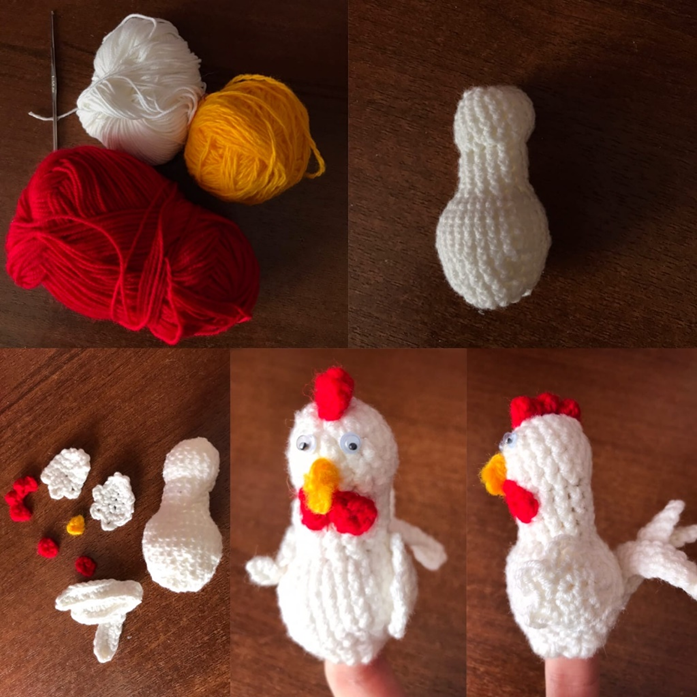 Рисунок 5 Этапы создания персонажа пальчикового театра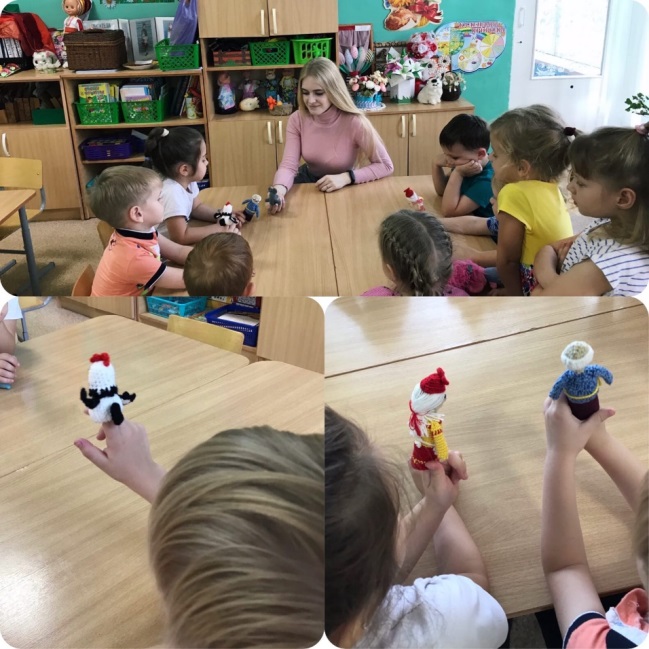 Рисунок 6 Распределение ролейЭтапСодержание этапаПодготовительный этапЗнакомство детей с кукольным театром. Знакомство детей с видами кукольного театрального искусства. Просмотр кукольных спектаклей.Знакомство с произведениеЧтение русских народных сказок «Каша из топора», «Петушок, Золотой гребешок», сказки Г. Гребнера «У страха глаза велики», Ш. Перро «Красная шапочка»Изготовление персонажейСоздание образа героев. Разработка их внешнего вида, размера. Воплощение разработанных персонажей. Распределение ролейРаспределение ролей сказки между детьми. Заучивание реплик персонажей совместно с детьми. Создание игровой ситуации и показ персонажей в разных действиях для освоения детьми своих реплик. Репетиция спектакляОзвучивание детьми реплик своих персонажей. Отработка интонации и движений героев. Демонстрация спектакляПовторение детьми реплик своих героев. Демонстрация спектакля. Заключительный этапОбсуждение с детьми сыгранного спектакля. РефлексияДатаТемаКоличествочасовМетоды и приемы10.09.2021 – 18.10.2021Спектакль по мотивам сказки Г. Гребнера «У страха глаза велики»6Словесные методы: чтение произведения, беседа, рассказ. Словесные приемы: вопросы, объяснение, беседа22.10.2021 – 29.11.2021Спектакль по мотивам русской народной сказки «Каша из топора»6Наглядные методы: наблюдение за ходом спектакля; демонстрация спектакля. Словесные методы: чтение сказки; рассказ; беседа. Наглядные приемы: показ способов действий; показ образца.Словесные приемы: вопросы; объяснение; педагогическая оценка03.12.2021– 30.01.2022 Спектакль по мотивам русской народной сказки «Петушок Золотой гребешок»6Наглядные методы: наблюдение за ходом спектакля; демонстрация спектакля. Словесные методы: чтение сказки; рассказ; беседа. Наглядные приемы: показ способов действий; показ образца.Словесные приемы: вопросы; объяснение; педагогическая оценка04.02.2022 –13.03.2022 Спектакль по мотивам сказки Шарль Перро «Красная шапочка»6Наглядные методы: наблюдение за ходом спектакля; демонстрация спектакля. Словесные методы: чтение сказки; рассказ; беседа. Наглядные приемы: показ способов действий; показ образца.Словесные приемы: вопросы; объяснение; педагогическая оценкаНазвание расходных материаловНазвание расходных материаловОбоснованиеОбоснованиеОбоснованиеЦена, руб.Кол-воСумма Пряжа Пряжа Материалы для создания кукол пальчикового театра и для проведения мастер-классовМатериалы для создания кукол пальчикового театра и для проведения мастер-классовМатериалы для создания кукол пальчикового театра и для проведения мастер-классов2701601500Крючок Крючок Материалы для создания кукол пальчикового театра и для проведения мастер-классовМатериалы для создания кукол пальчикового театра и для проведения мастер-классовМатериалы для создания кукол пальчикового театра и для проведения мастер-классов14840387СинтепонСинтепонМатериалы для создания кукол пальчикового театра и для проведения мастер-классовМатериалы для создания кукол пальчикового театра и для проведения мастер-классовМатериалы для создания кукол пальчикового театра и для проведения мастер-классов3602000 г/2 кг351ГлазкиГлазкиМатериалы для создания кукол пальчикового театра и для проведения мастер-классовМатериалы для создания кукол пальчикового театра и для проведения мастер-классовМатериалы для создания кукол пальчикового театра и для проведения мастер-классов40200400Набор нитокНабор нитокМатериалы для создания кукол пальчикового театра и для проведения мастер-классовМатериалы для создания кукол пальчикового театра и для проведения мастер-классовМатериалы для создания кукол пальчикового театра и для проведения мастер-классов28082240Тесьма, кружево, ленты, шнурыТесьма, кружево, ленты, шнурыМатериалы для создания кукол пальчикового театра и для проведения мастер-классовМатериалы для создания кукол пальчикового театра и для проведения мастер-классовМатериалы для создания кукол пальчикового театра и для проведения мастер-классов748592Наборы игл ручныхНаборы игл ручныхМатериалы для создания кукол пальчикового театра и для проведения мастер-классовМатериалы для создания кукол пальчикового театра и для проведения мастер-классовМатериалы для создания кукол пальчикового театра и для проведения мастер-классов173162768ШирмаШирмаОборудование для создания декораций и демонстрации спектакляОборудование для создания декораций и демонстрации спектакляОборудование для создания декораций и демонстрации спектакля170086317Расходы на информационные услуги Расходы на информационные услуги Расходы на информационные услуги Расходы на информационные услуги Расходы на информационные услуги Расходы на информационные услуги Расходы на информационные услуги Расходы на информационные услуги Перечень услугПеречень услугПеречень услугПеречень услугПеречень услугНазвание услугиОбоснованиеОбоснованиеОбоснованиеОбоснованиеЦена, руб.Кол-воСумма Размещение информации о проекте в средствах массовой информацииОсвещение мероприятия в средствах массовой информации в целях информирования широкой общественности о результатах проекта, привлечения внимания общества к проблемам лиц с ОВЗ, формирования к ним толерантного отношенияОсвещение мероприятия в средствах массовой информации в целях информирования широкой общественности о результатах проекта, привлечения внимания общества к проблемам лиц с ОВЗ, формирования к ним толерантного отношенияОсвещение мероприятия в средствах массовой информации в целях информирования широкой общественности о результатах проекта, привлечения внимания общества к проблемам лиц с ОВЗ, формирования к ним толерантного отношенияОсвещение мероприятия в средствах массовой информации в целях информирования широкой общественности о результатах проекта, привлечения внимания общества к проблемам лиц с ОВЗ, формирования к ним толерантного отношения30 000390 000ФотосъемкаОсвещение мероприятия в средствах массовой информации в целях информирования широкой общественности о результатах проекта, привлечения внимания общества к проблемам лиц с ОВЗ, формирования к ним толерантного отношенияОсвещение мероприятия в средствах массовой информации в целях информирования широкой общественности о результатах проекта, привлечения внимания общества к проблемам лиц с ОВЗ, формирования к ним толерантного отношенияОсвещение мероприятия в средствах массовой информации в целях информирования широкой общественности о результатах проекта, привлечения внимания общества к проблемам лиц с ОВЗ, формирования к ним толерантного отношенияОсвещение мероприятия в средствах массовой информации в целях информирования широкой общественности о результатах проекта, привлечения внимания общества к проблемам лиц с ОВЗ, формирования к ним толерантного отношения30 000390 000ВидеосъемкаОсвещение мероприятия в средствах массовой информации в целях информирования широкой общественности о результатах проекта, привлечения внимания общества к проблемам лиц с ОВЗ, формирования к ним толерантного отношенияОсвещение мероприятия в средствах массовой информации в целях информирования широкой общественности о результатах проекта, привлечения внимания общества к проблемам лиц с ОВЗ, формирования к ним толерантного отношенияОсвещение мероприятия в средствах массовой информации в целях информирования широкой общественности о результатах проекта, привлечения внимания общества к проблемам лиц с ОВЗ, формирования к ним толерантного отношенияОсвещение мероприятия в средствах массовой информации в целях информирования широкой общественности о результатах проекта, привлечения внимания общества к проблемам лиц с ОВЗ, формирования к ним толерантного отношения30 000390 000Расходы на канцелярские принадлежностиРасходы на канцелярские принадлежностиРасходы на канцелярские принадлежностиРасходы на канцелярские принадлежностиРасходы на канцелярские принадлежностиРасходы на канцелярские принадлежностиРасходы на канцелярские принадлежностиРасходы на канцелярские принадлежностиПеречень товаровПеречень товаровПеречень товаровНазвание товараНазвание товараОбоснованиеЦена, руб.Кол-воСумма Сумма Сумма Набор картонабелогоНабор картонабелогоМатериалы для создания декораций для спектаклей7040118118118Набор картонацветногоНабор картонацветногоМатериалы для создания декораций для спектаклей16040640064006400Акварельные краскиАкварельные краскиМатериалы для создания декораций для спектаклей2504010 00010 00010 000Набор цветных карандашейНабор цветных карандашейМатериалы для создания декораций для спектаклей3904015 60015 60015 600ГуашьГуашьМатериалы для создания декораций для спектаклей5404021 60021 60021 600Набор фломастеровНабор фломастеровМатериалы для создания декораций для спектаклей5304021 20021 20021 200Набор живописных кистейНабор живописных кистейМатериалы для создания декораций для спектаклей2308184018401840ВатманВатманМатериалы для создания декораций для спектаклей2780216021602160БумагаБумагаРасходные материалы для проведения мастер-классов1800814 40014 40014 400Набор цветной бумагиНабор цветной бумагиМатериалы для создания декораций для спектаклей12040480048004800НожницыНожницыМатериалы для создания декораций для спектаклей11040440044004400Набор карандашей чернографитныхНабор карандашей чернографитныхМатериалы для создания декораций для спектаклей4308344034403440ЛастикЛастикМатериалы для создания декораций для спектаклей1016160160160Точилка для карандашейТочилка для карандашейМатериалы для создания декораций для спектаклей5516880880880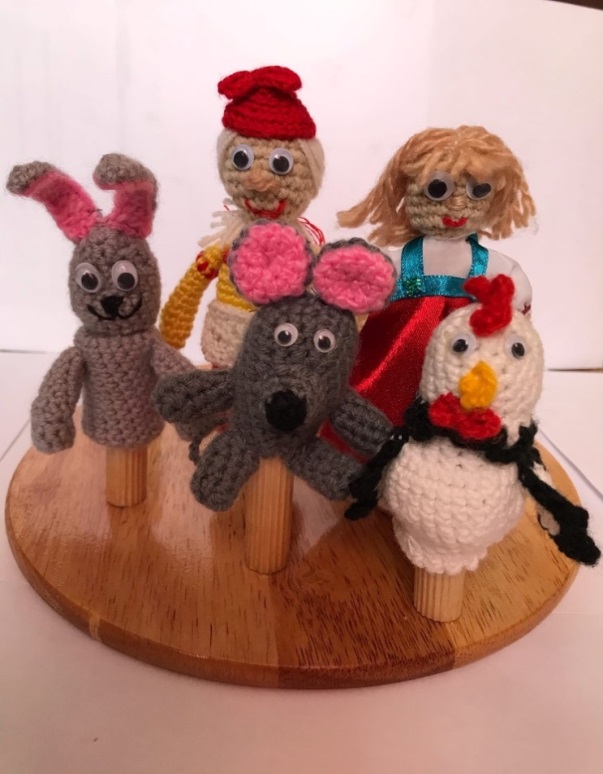 Рисунок 1 Персонажи спектакля по мотивам сказки Г. Гребнера «У страха глаза велики»Рисунок 1 Персонажи спектакля по мотивам сказки Г. Гребнера «У страха глаза велики»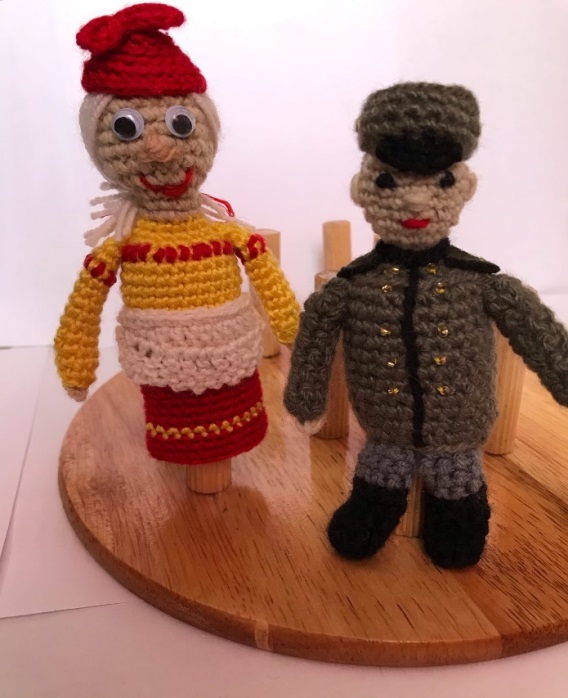 Рисунок 2 Персонажи спектакля по мотивам русской народной сказки «Каша из топора»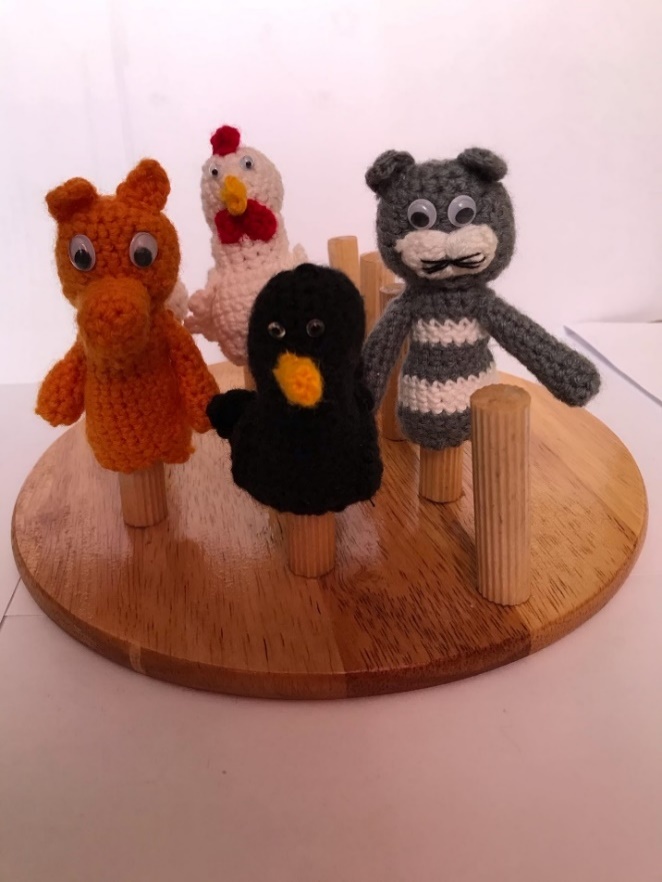 Рисунок 3 Персонажи спектакля по мотивам русской народной сказки «Петушок, Золотой гребешок»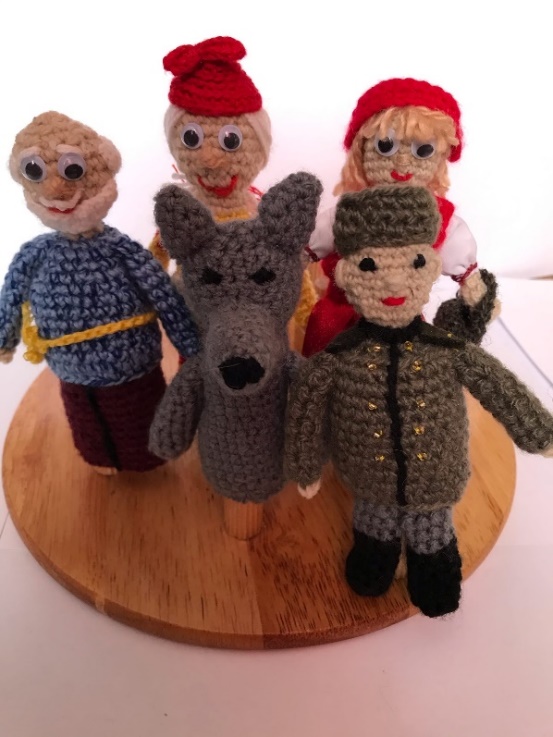 Рисунок 4 Персонажи спектакля по мотивам сказки Ш. Перро «Красная шапочка»Рисунок 4 Персонажи спектакля по мотивам сказки Ш. Перро «Красная шапочка»Рисунок 4 Персонажи спектакля по мотивам сказки Ш. Перро «Красная шапочка»